ОБЕД(диетическое питание - сахарный диабет)Салат овощнойСвекольник с мясом и сметанойРыба запеченная с овощамиПюре картофельноеХлеб пшеничныйКомпот из свежих ягод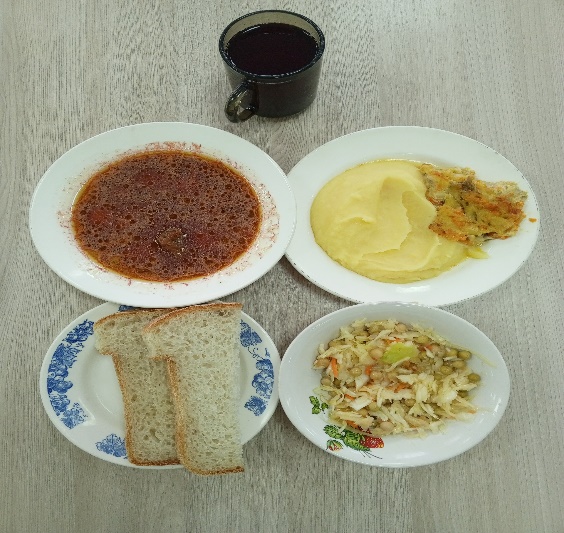 ЗАВТРАК (льготная категория)Печень по-строгановскиКофейный напиток с молоком сгущеннымХлеб пшеничныйМакаронные изделия отварныеПряники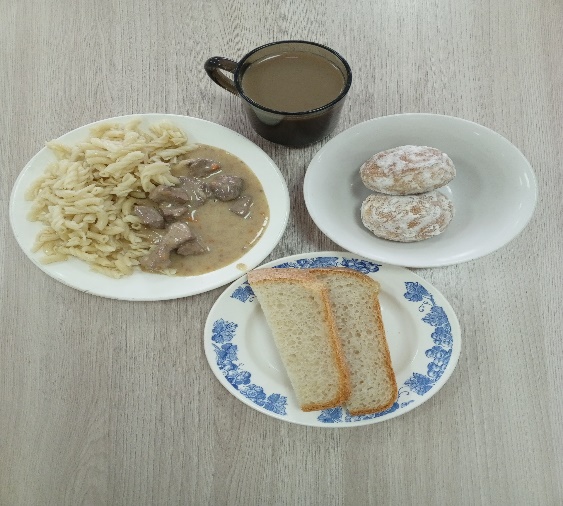 ОБЕД (1 – 4 классы, 5-11классы) Салат овощнойСвекольник с мясом и сметанойРыба запеченная с овощамиПюре картофельноеХлеб пшеничныйКомпот из свежих ягодЗАВТРАК(5-11 классы) Печень по-строгановскиКофейный напиток с молоком сгущеннымХлеб пшеничныйМакаронные изделия отварныеПряники